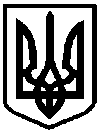 УКРАЇНАФОНТАНСЬКА СІЛЬСЬКА РАДАОДЕСЬКОГО РАЙОНУ ОДЕСЬКОЇ ОБЛАСТІРІШЕННЯП’ятдесят першої сесії Фонтанської сільської ради  VІІІ скликанняс. Фонтанка№  2012- VІІІ                                                                        05 березня 2024 рокуПро затвердження звіту про виконання Програми «Обдарованість Фонтанщини» на 2022-2024 та Положення про виплату грошової винагороди обдарованої учнівської молоді закладів освіти Фонтанської сільської ради за 2023 рік»Відповідно до пункту 8 Порядку розроблення, фінансування, моніторингу, реалізації цільових програм Фонтанської сільської ради Одеського району Одеської області (далі – Фонтанська сільська рада) та звітності про їх виконання, затвердженого рішенням сесії від 11.11.2022 року № 966 -VIII, у зв’язку із звітуванням виконання Програми «Обдарованість Фонтанщини» на 2022-2024 та Положення про виплату грошової  винагороди обдарованої учнівської молоді закладів освіти Фонтанської сільської ради» за 2023 рік, затвердженої рішенням Фонтанської сільської ради від 23.12.2021 року №571-VIII, з внесеними змінами рішенням виконавчого комітету Фонтанської сільської ради від 30 липня 2022 року № 520,рішенням сорок п’ятої сесії Фонтанської сільської ради від 08 листопада 2023 року № 1746 -VIII,рішенням сорок сьомої сесії Фонтанської сільської ради від 20 грудня 2023 року № 1810-VIII«Про внесення змін до програми «Обдарованість Фонтанщини» на 2023-2025 роки»,керуючись пунктом 2 статті 52 Закону України «Про місцеве самоврядування в Україні», Фонтанська сільська рада Одеського району Одеської області,-ВИРІШИЛА: 1.Затвердити звіт про виконання Програми «Обдарованість Фонтанщини» на 2022-2024 та Положення про виплату грошової винагороди обдарованої учнівської молоді закладів освіти Фонтанської сільської ради» за 2023 рік,                                                                                                          затвердженої рішенням Фонтанської сільської ради від 23.12.2021 року           № 571-VIII, з внесеними змінами рішенням виконавчого комітету Фонтанської сільської ради від 30 липня 2022 року № 520, рішенням сорок п’ятої сесії Фонтанської сільської ради від 08 листопада 2023 року № 1746 -VIIIрішенням сорок сьомої сесії Фонтанської сільської ради від 20 грудня 2023 року № 1810 -VIII «Про внесення змін до програми «Обдарованість Фонтанщини» на 2023-2025 роки», додається до рішення.2. Контроль за виконанням  цього рішення покласти на постійну комісію з питань фінансів, бюджету, планування соціально-економічного розвитку, інвестицій та міжнародного співробітництва.Сільський голова                                                    Наталія КРУПИЦЯДодаток 
до рішення сесії Фонтанської сільської ради
від  05.03. 2024 № 2012-VІІІЗВІТпро результати виконання Програми «Обдарованість Фонтанщини» на 2022-2024 та Положення про виплату грошової  винагороди обдарованої учнівської молоді закладів освіти  Фонтанської сільської радиДата і номер рішення сільської ради, яким затверджено Програму та зміни до неї: рішення дев'ятнадцятої сесії Фонтанської сільської ради VІІІ скликання  від 23 грудня 2021 року  № 571 –VІІІ, із внесеними змінами рішенням виконавчого комітету Фонтанської сільської ради від 30 липня 2022 року № 520, рішенням сорок п’ятої сесії Фонтанської сільської ради від 08 листопада 2023 року №  1746 -VIII «Про внесення змін до програми «Обдарованість Фонтанщини» на 2022-2024 роки»Відповідальний виконавець Програми: Управління освіти Фонтанської сільської ради Одеського району Одеської області Термін реалізації Програми: 2022 – 2024 рокиВиконання заходів Програми2.Виконання результативних показників Програми 3.Оцінка ефективності виконання програми та пропозиції щодо подальшої реалізації програми Програма розроблена відповідно до Бюджетного кодексу України,  Законів України «Про освіту», «Про повну загальну середню освіту», «Про дошкільну освіту», «Про позашкільну освіту», «Про фізичну культуру і спорт», пункту 2 статті 52 Закону України «Про місцеве самоврядування в Україні».	Метою цієї Програми є визначення стратегії й тактики, принципів, етапів, організаційно-структурних, соціально-психологічних, науково-методичних аспектів роботи з обдарованими дітьми; забезпечення фундаментальної освітньої підготовки, розвитку творчого, інтелектуального, духовного, лідерського та фізичного потенціалу обдарованої дитини.Завданнями Програми є:створення системи виявлення та відбору обдарованої молоді;визначення стратегії щодо підтримки та напрямів роботи з обдарованою молоддю;розроблення нових напрямів роботи з обдарованою молоддю шляхом створення науково-методологічного підґрунтя для розвитку ефективних систем виявлення, навчання і професійної орієнтації обдарованої молоді;удосконалення нормативно-правової бази щодо організації та поліпшення науково-методичного забезпечення роботи з обдарованою молоддю;залучення обдарованої молоді до здобуття позашкільної освіти з метою задоволення потреби у професійному самовизначенні та творчій самореалізації;оновлення змісту, форм і методів роботи з обдарованою молоддю;піднесення статусу обдарованої молоді та її наставників;поглиблення міжнародного співробітництва у сфері нових педагогічних технологій навчання і виховання обдарованої молоді.Реалізація Програми: Впродовж 2022/2023 навчального року Управлінням освітою Фонтанської сільської ради було здійснено ряд заходів, спрямованих на виявлення нахилів, здібностей, обдарованості учнів закладів освіти Фонтанської територіальної громади, а саме:-	проведення методичних заходів для керівників та педагогічних працівників закладів освіти з питань розвитку обдарованості учнів;-	створення банку даних «Обдарованість Фонтанщини»;-	забезпечення участі здобувачів освіти у Всеукраїнських учнівських олімпіадах, Всеукраїнському конкурсі-захисті науково-дослідних робіт МАН України, Міжнародних та Всеукраїнських конкурсах, турнірах, акціях, експедиціях, змаганнях,  спортивних іграх;-	оновлення та поповнення бібліотечних фондів закладів освіти методичною, художньою, довідковою літературою;-	зміцнення спортивної бази закладів освіти. Відповідно до наявного банку даних «Обдарованість Фонтанщини», на підставі протоколу засідання Комітету по визначенню кандидатів на виплату грошової винагороди обдарованій учнівській молоді закладів освіти Фонтанської сільської ради, Управлінням освіти Фонтанської сільської ради наказом від 27 липня 2023 року № 62/ОД було затверджено список дітей на виплату грошової винагороди у складі 149 учнів закладів загальної середньої освіти Фонтанської сільської ради.Пунктом 2 Положення про виплату грошової винагороди обдарованої учнівської молоді закладів освіти Фонтанської сільської ради, затвердженого рішенням дев’ятнадцятої сесії Фонтанської сільської ради VІІІ скликання  від 23 грудня 2021 року  № 571 –VІІІ «Про затвердження проєкту програми «Обдарованість Фонтанщини» на 2022-2024 р. та Положення про виплату грошової винагороди обдарованої учнівської молоді закладів освіти Фонтанської сільської ради» визначено показники визначення розміру грошової винагороди.Враховуючи вищезазначене, рішенням сорок п’ятої сесії Фонтанської сільської ради від 08 листопада 2023 року №  1746 -VIII «Про внесення змін та викладення в новій редакції рішення Фонтанської сільської ради VІІІ скликання  від 23 грудня 2021 року  № 571 –VІІІ «Про затвердження проєкту програми «Обдарованість Фонтанщини» на 2022-2024 р. та Положення про виплату грошової винагороди обдарованої учнівської молоді закладів освіти Фонтанської сільської ради» визначено обсяг фінансових ресурсів, необхідних для реалізації Програми у сумі 199 000,00 грн.Грошову винагороду отримали 149 обдарованих учнів закладів загальної середньої освіти Фонтанської сільської ради за участь у:-	III-IV етапу Всеукраїнських учнівських олімпіад з базових дисциплін: 16 учнів – 5 800 грн.;  -	II-III етапу Всеукраїнського конкурсу-захисту науково-дослідницьких робіт учнів-членів Малої Академії Наук України: 16 учнів – 7 900 грн.;  -	ІІІ - ІV етапу Міжнародного мовно-літературного конкурсу учнівської та студентської молоді імені Тараса Шевченка: 3 учня – 1 300 грн.;   -	обласних етапів Всеукраїнських та Міжнародних конкурсів, акцій, турнірів, фестивалів, змагань (згідно Плану всеукраїнських і міжнародних організаційно – масових заходів з дітьми та учнівською молоддю): 267 учнів – 118 600 грн.;  -	заочних та очних Всеукраїнських та Міжнародних етапів конкурсів, акцій, турнірів, фестивалів, змагань (згідно Плану всеукраїнських і міжнародних організаційно – масових заходів з дітьми та учнівською молоддю): 73 учня –     29 800 грн.;  -	Всеукраїнських етапів спортивних змагань: 3 учня – 1 300 грн.;   -	Відмінникам навчання починаючи з четвертого класу: 81 учень – 34 300 грн.;.   Програма є ефективною в частині виконання основних завдань, які ставились при запровадженні даної Програми, а саме: сформовано систему виявлення, соціально-педагогічної та матеріальної підтримки обдарованої молоді; консолідовано зусилля Фонтанської сільської ради та її виконавчих органів, закладів освіти, установ та організацій у роботі з обдарованою молоддю; підвищено рівень професійної компетентності педагогічних працівників у визначенні методів, форм, засобів та технологій навчання і виховання обдарованої молоді;вироблено дієвий механізм стимулювання обдарованої молоді, педагогічних працівників, які проводять роботу з нею.                       Сільський голова                                                    Наталія КРУПИЦЯ№з/пПріоритетні завданняЗміст заходівТермін виконанняВиконавціРічний обсяг фінансуванняФактично профінансованоВідсоток виконанняІнформація про виконання або причини невиконання заходу1Виплата грошової винагороди здобувачам освіти закладів Фонтанської   ТГСтимулювання учнівської молоді на досягнення високих результатів у навчанні, науково-дослідницькій і творчій діяльності,  фізичній культурі та спорті.2022-2024Управління освіти 199,0199,0100Наказ Управління освіти Фонтанської сільської ради від 27 липня 202р № 62/ОД  «Про затвердження списку дітей на виплату грошової винагороди обдарованій учнівській молоді закладів освіти Фонтанської сільської ради за підсумками 2022/ 2023 н.р.»2Нормативно-правова базаПостійне оновлення нормативно-правових та науково-методичних матеріалів щодо організації роботи з обдарованою учнівською молоддю2022-2024Управління освіти 000Оновлюються нормативно-правові та науково-методичні матеріали щодо організації роботи з обдарованою учнівською молоддю2Нормативно-правова базаСтворення системи матеріального заохочення для учнів, які стали переможцями Всеукраїнських учнівських олімпіад, Всеукраїнського конкурсу-захисту науково-дослідних робіт МАН України, Міжнародних та Всеукраїнських конкурсів, акцій, експедицій, змагань.2022-2024Управління освіти 000Розроблено положення щодо виплати грошової винагороди обдарованій учнівській молоді закладів освіти Фонтанської  сільської  ради3Науково-методичне забезпеченняВиявлення нахилів, здібностей, обдарованості  учнівської молоді2022-2024Управління освіти 000Психологічною службою закладів освіти  проводиться оцінка інтелектуального рівня дітей за допомогою психо-діагностичних методик. Кожна з перерахованих методик оцінює різні сторони інтелекту.3Науково-методичне забезпеченняСтворення програми психолого-педагогічного супроводу обдарованої учнівської молоді за різними видами діяльності2022-2024Управління освіти 000Затверджено психо-діагностичні методики в КЗВО «Одеська академія неперервної освіти Одеської  обласної ради», за якими працює  психологічна служба закладів освіти : «Тест Векслера», «ШТРР», «Інтелектуальна лабільність», «Матриці Равена», «Логіко-кількісні відношення» і тест Айзенка. 3Науково-методичне забезпеченняУпровадження методик і програм, спрямованих на виявлення та розвиток нахилів здібностей обдарованої учнівської молоді, профілактики стресів та емоційного перевантаження у талановитих та обдарованих дітей.2022-2024Управління освіти 000Психологічною службою закладів освіти  проводиться оцінка інтелектуального рівня дітей за допомогою психо-діагностичних методик. Кожна з перерахованих методик оцінює різні сторони інтелекту.3Науково-методичне забезпеченняЩорічний розгляд на нарадах Управління освіти питання про стан організації роботи з обдарованими учнями2022-2024Управління освіти 000Питання щодо стану організації роботи з обдарованими учнями систематично розглядаються на нарадах Управління та закладів освіти3Науково-методичне забезпеченняПроведення методичних заходів для керівників закладів освіти з питань розвитку обдарованості учнів2022-2024Управління освіти 000Педагогічні працівники постійно беруть участь в семінарах, практикумах, тренінгах, вебінарах щодо роботи з обдарованою молоддю3Науково-методичне забезпеченняОрганізація роботи педагогів щодо вироблення методичних рекомендацій щодо роботи з обдарованою учнівською молоддю. 2022-2024Управління освіти 000Педагоги надають методичні рекомендації  щодо виявлення індивідуальних нахилів і здібностей учнів4Виявлення обдарованої молоді і створення умов для її розвиткуСтворення банку даних «Обдарованість Фонтанщини»2022-2024Управління освіти 000Створено банк даних обдарованих дітей Фонтанської  сільської  ради4Виявлення обдарованої молоді і створення умов для її розвиткуСтворення умов для виявлення та подальшого розвитку здібностей та нахилів обдарованих дітей в закладах освіти2022-2024Управління освіти 000Психологічною службою закладів освіти  проводиться оцінка інтелектуального рівня дітей за допомогою психо-діагностичних методик. Кожна з перерахованих методик оцінює різні сторони інтелекту.4Виявлення обдарованої молоді і створення умов для її розвиткуУдосконалення мережі гуртків для розвитку обдарованих дітей, створення творчих об’єднань, організацій тощо.2022-2024Управління освіти 000На базі ЗДО «Карамелька» зі сприянням ГО «Дівчата» створено HUB, в якому проходять різноманітні заняття відповідно до запитів дітей.4Виявлення обдарованої молоді і створення умов для її розвиткуПоширення перспективного педагогічного досвіду щодо роботи з обдарованою учнівською молоддю2022-2024Управління освіти 000Відповідно до плану роботи Управління освіти проводяться семінари щодо поширення перспективного педагогічного досвіду щодо роботи з обдарованою учнівською молоддю4Виявлення обдарованої молоді і створення умов для її розвиткуЗдійснення моніторингу якості організації роботи з обдарованими учнями закладів освіти громади2022-2024Управління освіти 000Управлінням освіти створено та постійно оновлюється  банк даних обдарованих дітей Фонтанської  сільської  ради4Виявлення обдарованої молоді і створення умов для її розвиткуЗабезпечення участі здобувачів освіти у Всеукраїнських учнівських олімпіадах, Всеукраїнському конкурсі-захисті науково-дослідних робіт МАН України, Міжнародних та Всеукраїнських конкурсах, турнірах, акціях, експедиціях, змаганнях,  спортивних іграх.2022-2024Управління освіти 000Здобувачі освіти постійно приймають участь Всеукраїнських учнівських олімпіадах, Всеукраїнському конкурсі-захисті науково-дослідних робіт МАН України, Міжнародних та Всеукраїнських конкурсах, турнірах, акціях, експедиціях, змаганнях,  спортивних іграх.4Виявлення обдарованої молоді і створення умов для її розвиткуЗалучення учнівської молоді до науково-практичних конференцій, спільних з позашкільними закладами освіти, ВНЗ тощо.2022-2024Управління освіти 000Учні закладів освіти є учасниками та переможцями науково-практичних конференцій, конкурсів різних рівнів4Виявлення обдарованої молоді і створення умов для її розвиткуВисвітлення в засобах масової інформації результатів участі здобувачів освіти у масових заходах2022-2024Управління освіти 000Управління освіти Фонтанської сільської  ради постійно висвітлює результати участі  здобувачів освіти у соціальних мережах   5Модернізація матеріально-технічної бази закладів освітиОновлення, поповнення бібліотечних фондів закладів освіти методичною, художньою, довідковою літературою, електронними засобами навчального призначення2022-2024Управління освіти 000Бібліотечні фонди закладів освіти постійно оновлюються  новою методичною, художньою, довідковою літературою 5Модернізація матеріально-технічної бази закладів освітиЗміцнення спортивної бази закладів освіти2022-2024Управління освіти 000При закладах освіти створено багатофункціональні  спортивні майданчики5Модернізація матеріально-технічної бази закладів освітиОформлення тематичних стендів у закладах освіти2022-2024Управління освіти 000Заклади освіти постійно оновлюють тематичні стенди щодо успішності та результативності навчання6Кадрове забезпеченняПідвищення кваліфікації педагогічних працівників; вивчення, систематизація, узагальнення та поширення ефективного досвіду з проблем виявлення та розвитку обдарованої особистості2022-2024Управління освіти 000Постійно проводиться підвищення  рівня кваліфікації педагогічних працівників  закладів освіти6Кадрове забезпеченняЗабезпечення участі обдарованої молоді в міжнародних проектах, програмах, науково-практичних конференціях, олімпіадах, фестивалях, змаганнях  тощо.2022-2024Управління освіти 000Учні та педагогі закладів освіти є учасниками та переможцями науково-практичних конференцій, конкурсів різних рівнів7Міжнародне та всеукраїнське співробітництвоРозширення співробітництва з міжнародними освітніми установами, фондами, організаціями для обдарованої учнівської молоді2022-2024Управління освіти 000Управлінням освіти є активним учасником спільних всеукраїнських та міжнародних проектів  № з/пНайменування показникаПланове значення показниківФактичне значення показникаПричини невиконанняЩо зроблено для виправлення ситуації1.Матеріальна підтримка обдарованих учнів закладів освіти за участь у:III-IV етапу Всеукраїнських учнівських олімпіад з базових дисциплін;  II-III етапу Всеукраїнського конкурсу-захисту науково-дослідницьких робіт учнів-членів Малої Академії Наук України;ІІІ - ІV етапу Міжнародного мовно-літературного конкурсу учнівської та студентської молоді імені Тараса Шевченка;ІІІ - ІV етапу Міжнародного конкурсу з української мови імені Петра Яцика;обласних етапів Всеукраїнських та Міжнародних конкурсів, акцій, турнірів, фестивалів, змагань (згідно Плану всеукраїнських і міжнародних організаційно – масових заходів з дітьми та учнівською молоддю);заочних та очних Всеукраїнських та Міжнародних етапів конкурсів, акцій, турнірів, фестивалів, змагань (згідно Плану всеукраїнських і міжнародних організаційно – масових заходів з дітьми та учнівською молоддю);Всеукраїнських етапів спортивних змагань.Відмінникам навчання починаючи з четвертого класу.  149149--